Současná dispozice: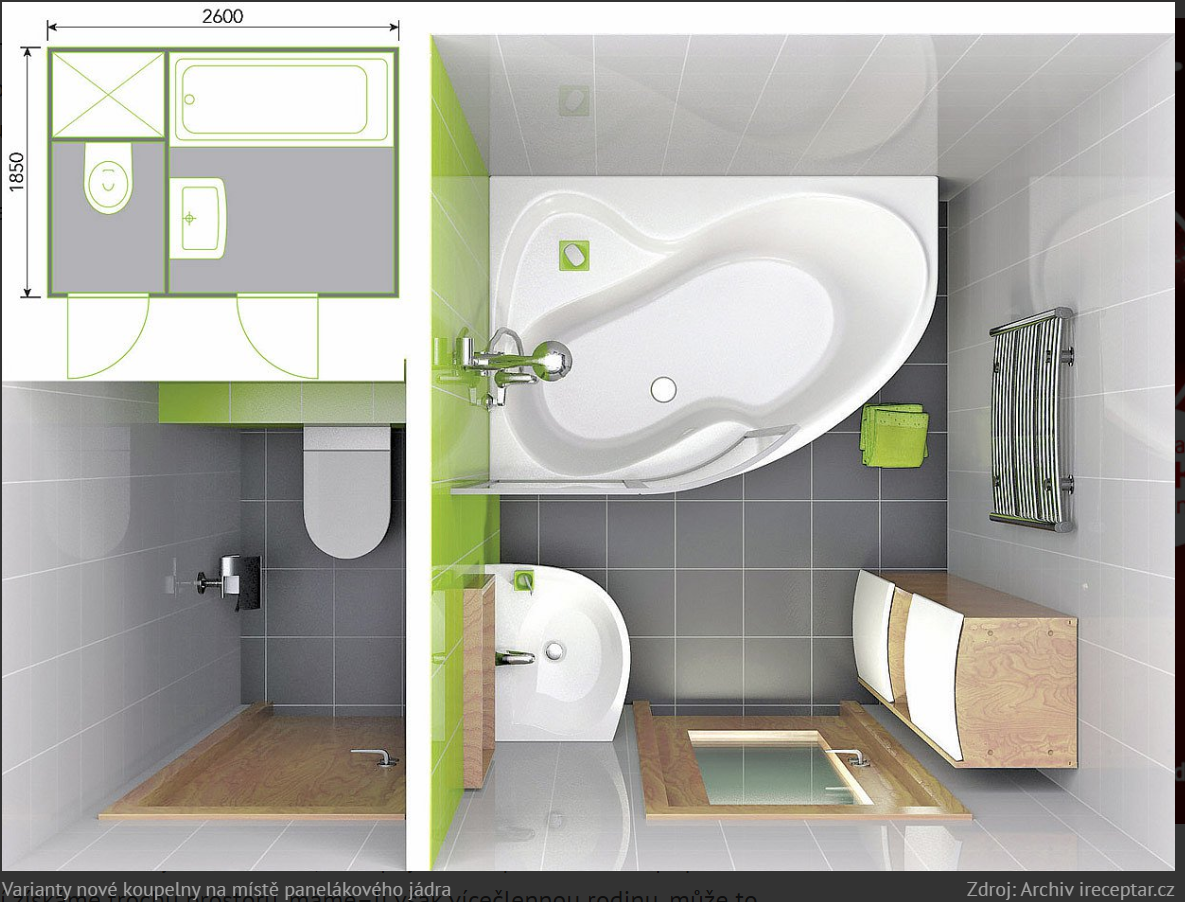 Představa: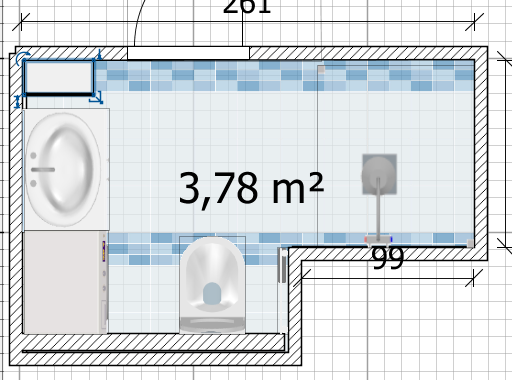 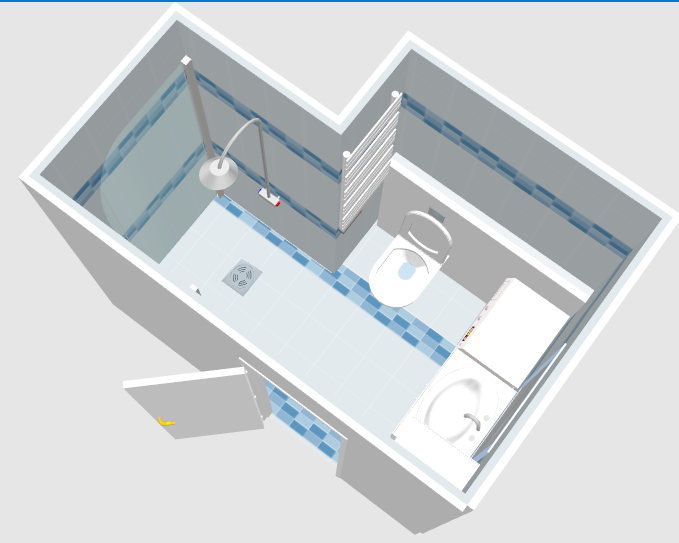 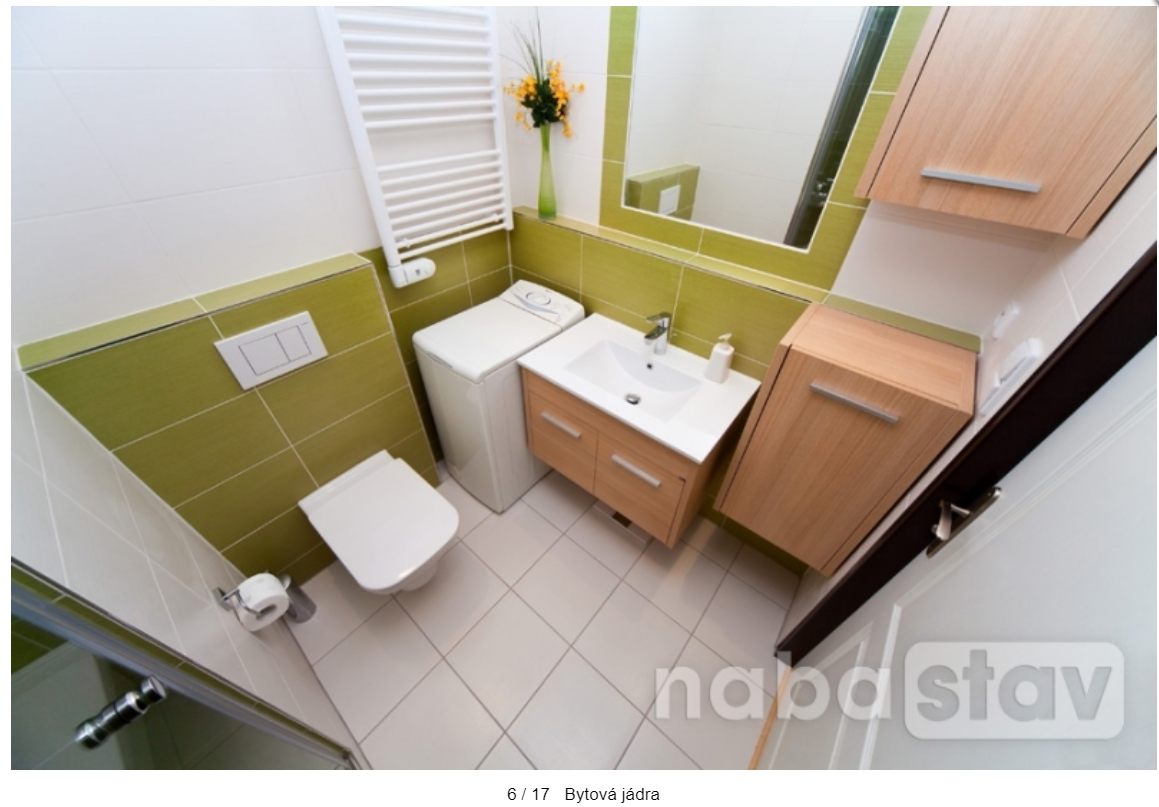 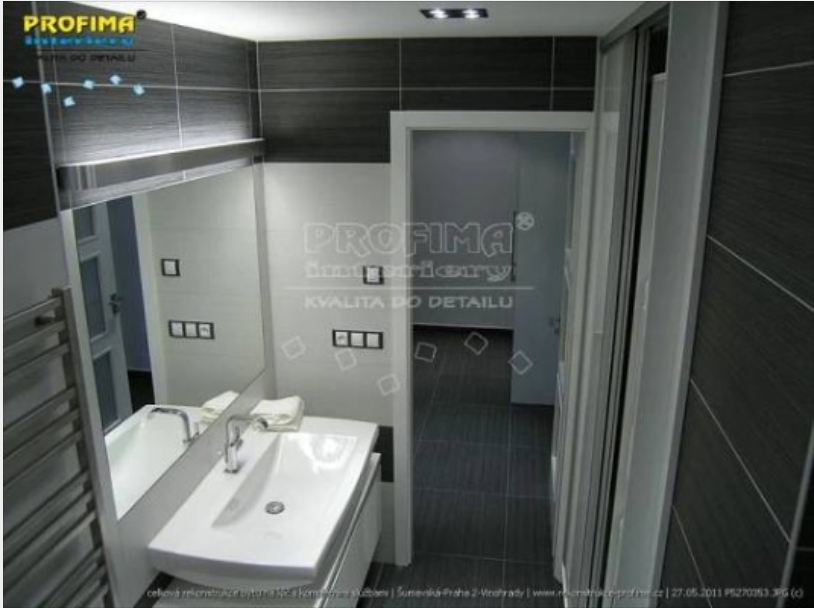 